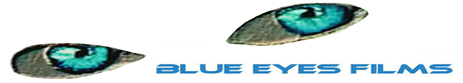 
Einverständniserklärung zu Foto- und/oder FilmaufnahmenIch erkläre mich damit einverstanden, dass im Rahmen des Shootings Bilder und/oder Videos von den mir / uns gemacht werden und zur Veröffentlichungauf der Homepage des Fotografen Blue Eyes (www.blue-eyes-pictures-and-more.de)in (Print-)Publikationen des Fotografen Blue Eyes  auf der Instagram-Seite des Fotografen Blue Eyes  verwendet und zu diesem Zwecke auch abgespeichert werden dürfen. Die Fotos und/oder Videos dienen ausschließlich der Öffentlichkeitsarbeit des Fotografen Blue Eyes. Ich bin mir darüber im Klaren, dass Fotos und/oder Videos im Internet von beliebigen Personen abgerufen werden können. Es kann trotz aller technischer Vorkehrungen nicht ausgeschlossen werden, dass solche Personen die Fotos und/oder Videos weiterverwenden oder an andere Personen weitergeben. Ich habe die umseitigen Hinweise gemäß Art. 13 DSGVO gelesen und verstanden.Diese Einverständniserklärung ist freiwillig und kann gegenüber dem Fotografen jederzeit mit Wirkung für die Zukunft widerrufen werden. Sind die Aufnahmen im Internet verfügbar, erfolgt die Entfernung, soweit dies dem Verein möglich ist._______________________________________________________
Name des/der Teilnehmer/-in (in Druckbuchstaben): 
________________________________________________________
Ort/Datum: 
________________________________________________________
Unterschrift (Bei Personen unter 18 Jahren bitte zusätzlich Erziehungsberechtigter) 
Datenschutzhinweise hinsichtlich der Herstellung und Verwendung von Foto- und/oder Videoaufnahmen gemäß Art. 13 DSGVOName und Kontaktdaten des/der Verantwortlichen:
Verantwortlich für die Datenverarbeitung ist Blue Eyes, Fotograf und Videograf.
Biesenwiese 61, 47167 Duisburg
+49 176 48 58 20 76
pictures.and.more.bep@gmail.com Zweck der Verarbeitung: 
Die Fotos und/oder Videos dienen ausschließlich der Öffentlichkeitsarbeit des Fotografen Blue Eyes.Rechtsgrundlagen der Verarbeitung: 
Die Verarbeitung von Fotos und/oder Videos (Erhebung, Speicherung und Weitergabe an Dritte (s. unter 5.) erfolgt aufgrund ausdrücklicher Einwilligung des/der Personensorgeberechtigten bzw. des/der Betroffenen, mithin gemäß Art. 6 Abs. 1 Buchstabe a DSGVO. Die Veröffentlichung ausgewählter Bilddateien in (Print)Publikationen der Fotografen sowie auf deren Homepage / Instagramaccount o.ä. ist für die Öffentlichkeitsarbeit des Fotografen erforderlich und dient damit der Wahrnehmung berechtigter Interessen der Beteiligten, Art. 6 Abs. 1 Buchstabe f DSGVO.Kategorien von Empfänger/-innen der personenbezogenen Daten:
Die Fotos und/oder Videos werden nicht an Dritte weitergeben. Nach Absprache werden die Fotos auf der Seite des Fotografen zu Werbezwecken bereitgestellt.
Dauer der Speicherung der personenbezogenen Daten:
Fotos- und/oder Videos, welche für die Zwecke der Öffentlichkeitsarbeit des Fotografen Blue Eyes gemacht werden, werden vorbehaltlich eines Widerrufs der Einwilligung des/der Betroffenen auf 10 Jahre zweckgebunden gespeichert. Dies ist nur sichergestellt, solange kein Verlust oder technischer Defekt vorliegt.Widerrufsrecht bei Einwilligung: 
Die Einwilligung zur Verarbeitung der Fotos und/oder Videos kann jederzeit für die Zukunft widerrufen werden. Die Rechtmäßigkeit der aufgrund der Einwilligung bis zum Widerruf erfolgten Datenverarbeitung wird durch diesen nicht berührt.Betroffenenrechte:
Nach der Datenschutzgrundverordnung stehen Ihnen folgende Rechte zu:Werden ihre personenbezogenen Daten verarbeitet, so haben sie das Recht Auskunft über die zu ihrer Person gespeicherten Daten zu erhalten. (Art. 15 DSGVO)Sollten unrichtige personenbezogenen Daten verarbeitet werden, steht Ihnen ein Recht auf Berichtigung zu (Art. 16 DSGVO)Liegen die gesetzlichen Voraussetzungen vor, so können Sie die Löschung oder Einschränkung der Verarbeitung verlangen sowie Widerspruch gegen die Verarbeitung einlegen (Art. 17, 18, 21 DSGVO)Wenn Sie in die Datenverarbeitung eingewilligt haben oder ein Vertrag zur Datenverarbeitung besteht und die Datenverarbeitung mithilfe automatisierter Verfahren durchgeführt wird, steht Ihnen gegebenenfalls ein Recht auf Datenübertragbarkeit zu. (Art. 20 DSGVO)Sollten Sie von den genannten Rechten Gebrauch machen, prüft der/die Verantwortliche, ob die gesetzlichen Voraussetzungen hierfür vorliegen. Weiterhin besteht ein Beschwerderecht bei der Landesbeauftragten für Datenschutz des Landes Brandenburg.